                                                   แบบฟอร์ม                                  การนำเสนอผลงาน Best practice Service Plan                 การประชุมแลกเปลี่ยนเรียนรู้การพัฒนาระบบบริการสุขภาพ (Service Plan Sharing)                                             ครั้งที่ 4 ปี 2560ส่วนที่  1 ชื่อผลงานBest practice Service plan  สาขา    ทารกแรกเกิดการพัฒนาคุณภาพการป้องกันความเสี่ยงในการบริหารยาที่มีความเสี่ยงสูง (High Alert Drug) ในตึกทารกป่วย โรงพยาบาลน่านกำหนดรูปแบบนำเสนอ                    …….  ผลงานวิชาการ                   ...../.. ผลงานนวัตกรรมและสิ่งประดิษฐ์ชื่อผู้ส่งผลงาน        ชื่อ-สกุล .......นางกาญจนา  อมรทิพย์สกุล       ตำแหน่ง   พยาบาลวิชาชีพชำนาญการ       สถานที่ปฏิบัติงาน   ตึกทารกป่วย  โรงพยาบาลน่าน       จังหวัด     น่าน                               เขตสุขภาพที่  1        โทรศัพท์   054 719056 ต่อ  5106    มือถือ 0895590709           Email… Kanjana2504@gmail.com       ปีที่ดำเนินการ   2560ส่วนที่  2การพัฒนาคุณภาพการป้องกันความเสี่ยงในการบริหารยาที่มีความเสี่ยงสูง (High Alert Drug) ในตึกทารกป่วย โรงพยาบาลน่านการบริหารยาในหอผู้ป่วยเป็นบทบาทของพยาบาลซึ่งเป็นผู้ดูแลให้ยาถึงตัวผู้ป่วยโดยตรง การบริหารยาเป็นกระบวนการรักษาที่สำคัญและต้องมีการจัดการเพื่อให้มีคุณภาพ เพื่อให้ผู้ป่วยได้รับการรักษาที่ตรงกับแผนการรักษาของแพทย์  การบริหารยาทารกแรกเกิดเป็นสิ่งที่ต้องให้ความสำคัญเป็นอย่างมาก เนื่องจากทารกแรกเกิดมีน้ำหนักตัวน้อย มีความไม่แข็งแรงสมบูรณ์ของโครงสร้างอวัยวะต่างๆ ยิ่งเป็นทารกเกิดก่อนกำหนด หรือ ทารกแรกเกิดที่มีน้ำหนักตัวน้อยยิ่งต้องให้ความระมัดระวังเป็นพิเศษ แพทย์ต้องมีความละเอียดอ่อนในการคำนวณขนาดยา ส่วนพยาบาลต้องมีความละเอียดอ่อนในการตรวจสอบความถูกต้องก่อนบริหารยา การเตรียมยาอย่างถูกต้องและระมัดระวัง การเฝ้าระวังอาการเปลี่ยนแปลงขณะบริหารยา และสังเกตอาการทารกขณะและหลังให้ยา พร้อมทั้งตัดสินใจรายงานแพทย์เมื่อทารกมีอาการไม่พึงประสงค์จากการใช้ยา อย่างไรก็ตาม จากข้อมูลที่ผ่านมาของหอทารกป่วยพบว่ามีการบริหารยาผิดพลาดเกิดขึ้นเป็นอันตรายต่อชีวิตทารก 1 ราย แม้จะมีการเฝ้าระวังในทุกขั้นตอนของการบริหารยาแล้วก็ตาม ดังนั้นหน่วยงานความสำคัญในการพัฒนาพัฒนาคุณภาพการป้องกันความเสี่ยงในการบริหารยา โดยทำการพัฒนาและปรับปรุงระบบการบริหารยาที่มีความเสี่ยงสูงในหน่วยงาน ให้ครอบคลุม เพื่อให้เกิดความปลอดภัยแก่ผู้ป่วยทารกแรกเกิดตลอดกระบวนการดูแล
วัตถุประสงค์เพื่อพัฒนาแนวทางการบริหารยาที่มีความเสี่ยงสูงในตึกทารกป่วย โรงพยาบาลน่านวิธีการและขั้นตอนการดำเนินการ1. ทบทวนข้อมูลปัญหาการบริหารยาในตึกทารกป่วยพร้อมทั้งเสนอปัญหาต่อสมาชิกทีมการพยาบาลตึกทารกป่วยเพื่อร่วมกันพัฒนาแนวทางป้องกันความคลาดเคลื่อนในการบริหารยาความเสี่ยงสูง 2. กำหนดรายการยา HAD ที่สำคัญในหน่วยงานร่วมกับทีม PCT  โดยมีรายการยา HADทั้งหมดรวม 9     รายการ3. ประสานฝ่ายเภสัชกรรมในการจัดทำสติ๊กเกอร์รายการยา HADทุกตัว โดยผ่านระบบ คอมพิวเตอร์  ใช้ในการติดใบ MAR sheet และ Nurse note  เพื่อการติดตามและเฝ้าระวัง  รายงานแพทย์ได้ทันท่วงที4. PCT นำโดยกุมารแพทย์ จัดทำตารางการคำนวณยา HAD ไว้ในระบบคอมพิวเตอร์   โดยระบุ น้ำหนักทารก ในยาที่ต้องการ โปรแกรมจะคำนวณปริมาณยาให้  และสามารถปริ้นออกมาใช้	ได้เลย5.จัดทำแผ่นภาพ วิธีการผสมยาที่มีความยุ่งยากซับซ้อนและเคยเกิดปัญหาการบริหารยาในหน่วยงาน ได้แก่ ยา Heparin  ติดบริเวณที่เตรียมยา  เพื่อสะดวกในการนำไปใช้  จะได้ไม่เกิดข้อผิดพลาดผลการดำเนินงาน1.ได้แนวทางการปฏิบัติเพื่อป้องกันความเสี่ยงในการบริหารยา HAD ในผู้ป่วยทารกแรกเกิด2.พยาบาลมีความรู้และความเข้าใจที่ถูกต้องในการบริหารยา HAD และการป้องกันความเสี่ยงในการบริหารยา HAD ในผู้ป่วยทารกแรกเกิด3.ลดอุบัติการณ์การเกิดความคลาดเคลื่อนในการบริหารยาที่มี ความเสี่ยงสูงในผู้ป่วยทารกแรกเกิด อภิปรายผล1.มีกระบวนการเรียนรู้2.มีแนวปฏิบัติในการทำงานอย่างชัดเจน3.มีการพัฒนาระบบงานบริการเป็นทีมสหสาขาสามารถ Safe life ชีวิตทารกได้ความภาคภูมิใจเป็นตัวอย่างหรือแนวคิดในการลดความผิดพลาดในการบริหารยาแก่หน่วยงานอื่นได้ตัวอย่างภาพประกอบติดไว้ ในตำแหน่งที่เห็นชัดเจนระบุขั้นตอนและวิธีการใช้งาน เพื่อให้ทำงานง่ายขึ้น 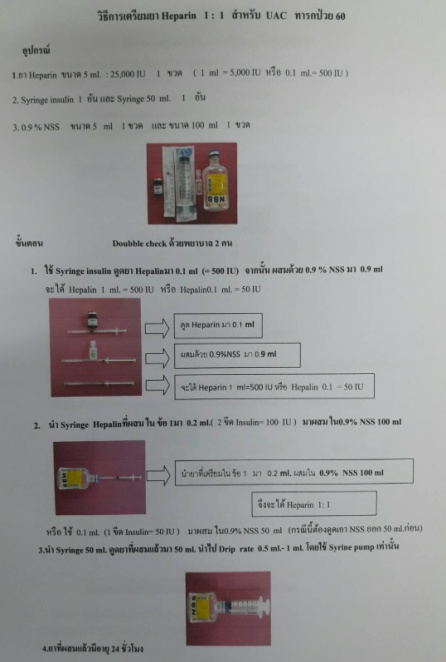 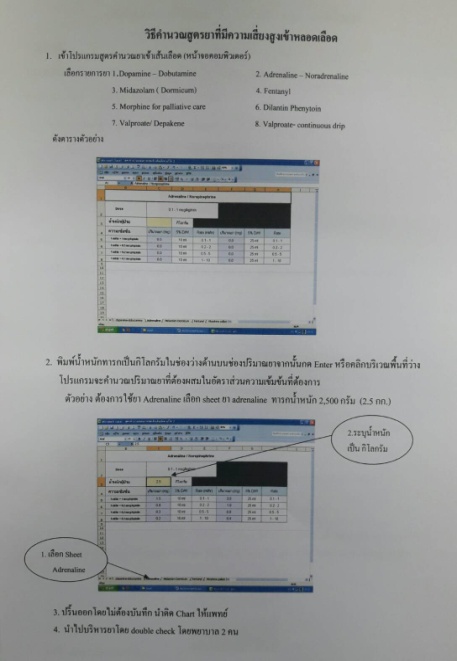 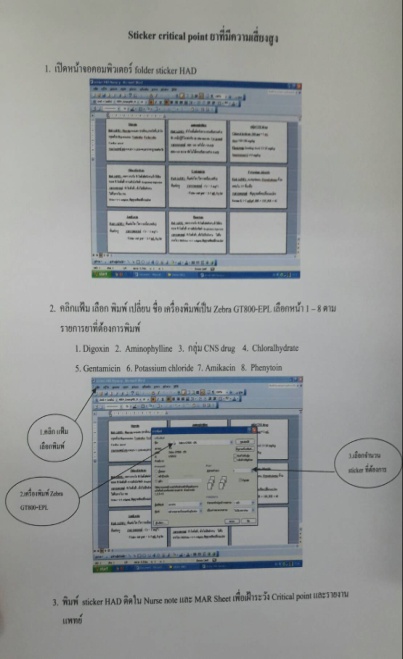 